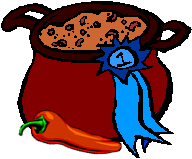 Customer Appreciation/Chili Cook off 2016At Emmett KOASeptember 9-11Friday- 5:00pm-DUSK $Jumping Pillow5:00pm-9:00pm Flipper Snack Bar open for Ashby’s Ice Cream, Hunt’s Pizza & Wings8:30 Movie at the PavilionSaturday-9:00am-DUSK $Jumping Pillow12:00-12:30 Gaga Ball meet at the Pit12:45-1:15 Arts & Crafts at the Pavilion 1:30-2:00 Kickball meet at the Playground2:00 Drop off Chili at the Pavilion2:00-2:30 Mini Golf Tournament2:30-? Chili Cook Off at the PavilionEach Chili will be assigned a number.  Each person will cast 3 votes for their 3 favorite chili recipes.  Then the votes will be tallied and prizes for top 3.7:00-9:00 $Ashby’s Ice Cream at the Flipper Snack Bar at the PavilionSunday-9:00-12:00 $Jumping PillowThank you to our 2016 Emmett KOA Campers!!!*Come see us in Richmond for the Richmond Good Old Days Parade begins at 1:30pm*